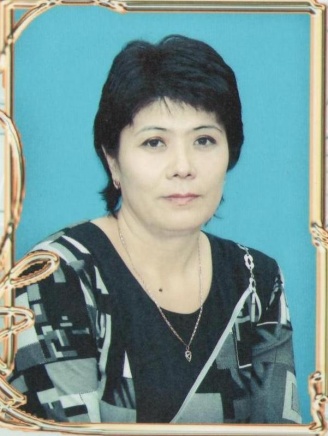 Мұғалімнің аты-жөні: Мерғалымова Ғалия                                                     Сайлаубекқызы                                                                  Туған жылы, ай, күні: 27 наурыз 1971 жылыБілімі: жоғарыҚашан, нені бітірді: ПМПУ – 1995 жылы, «Қайнар» университеті – 2002 жылыДиплом бойынша мамандығы: қазақ тілі мен   әдебиет мұғаліміЖалпы еңбек өтілімі: 18 жылМамандығы бойынша еңбек өтілімі: 14 жылОсы мектептегі еңбек өтілімі: 18 жылСанаты: І Әдістемелік тақырыбы: Қазақ тілі сабактарында АКТ-ны  тиімді қолданып, оқушылардың танымдық іс-әрекеттерін қалыптастыру.Дайындық куырсынан өткен жылы: 2009 жыл, 2013    жылТема исследования:  «Как диалоговое обучение влияет на развитие речи учащихся 5 класса на уроках казахского языка»  Цель: Вовлекать учащихся в диалог – беседу, таким образом научить их приобретать знания.Гипотеза: Продолжить развитие творческого потенциала учащихся через внедрение семи модулей Программы; Усовершенствовать работу по развитию коммуникативных навыков учащихся, диалогового обучения.?